Witam serdecznie uczestników koła bajkoterapii !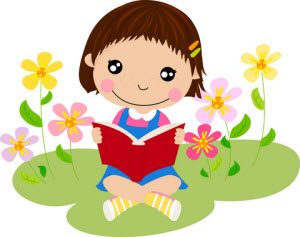 Na ostatnie nasze spotkanie przed wakacjami  zapraszam na bajkę z cyklu „Opowiadania do chichotania” oraz bajkę relaksacyjną na upalne letnie dni pt. „Mały niedźwiadek”Cel: wprowadzenie w nastrój zabawowy i w stan relaksacji. „Opowiadania do chichotania” https://youtu.be/t2cRatw2ckoZadanie 1. Po wysłuchaniu opowiadania  odpowiedz na pytania:Czy wysłuchana bajka była śmieszna?Co najbardziej Cię rozbawiło?Jak miał na imię bohater opowiadania?Dlaczego Tomek nie mógł założyć butów?Co znalazła w butach pani wychowawczyni?Czy buty były Tomka?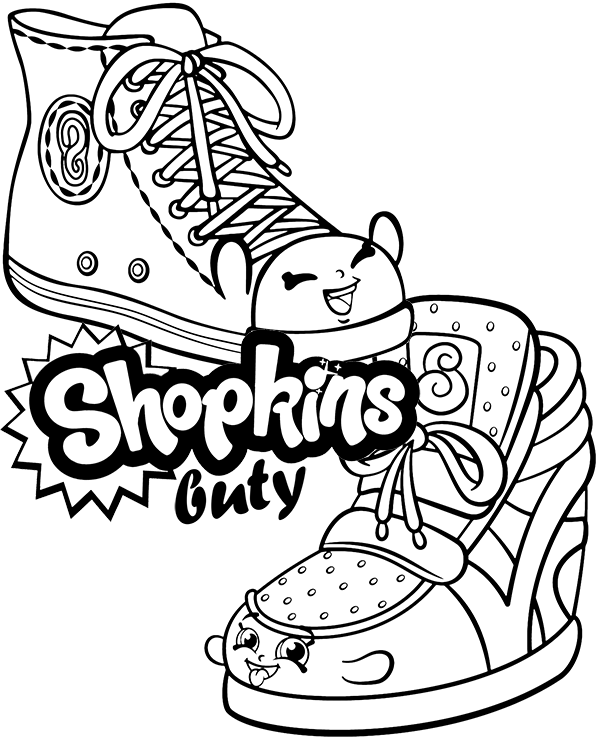 Co wyszyła babcia na obrusie, kiedy Tomek zrobił w nim dziurę?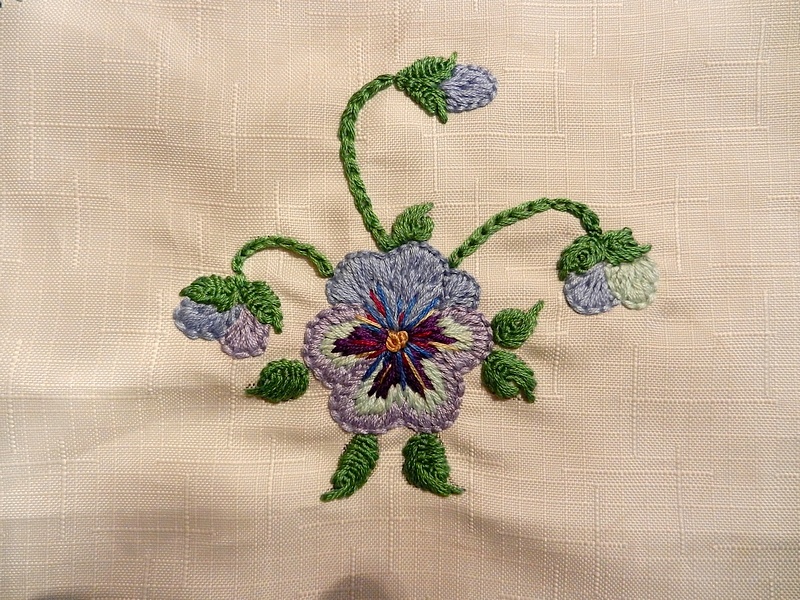 Jak miał na imię pies Tomka?Co robił Tofik z tatą Tomka?Co lubił jeść Tofik?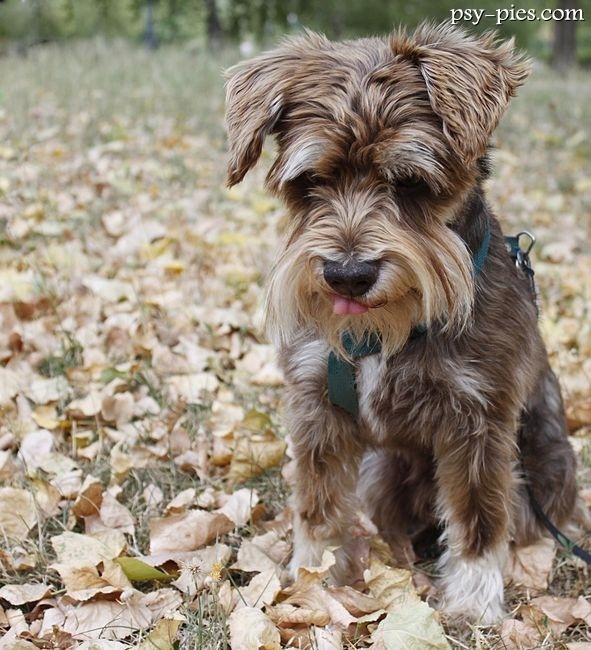 Dlaczego Tomek miał kłopoty z nową szafką?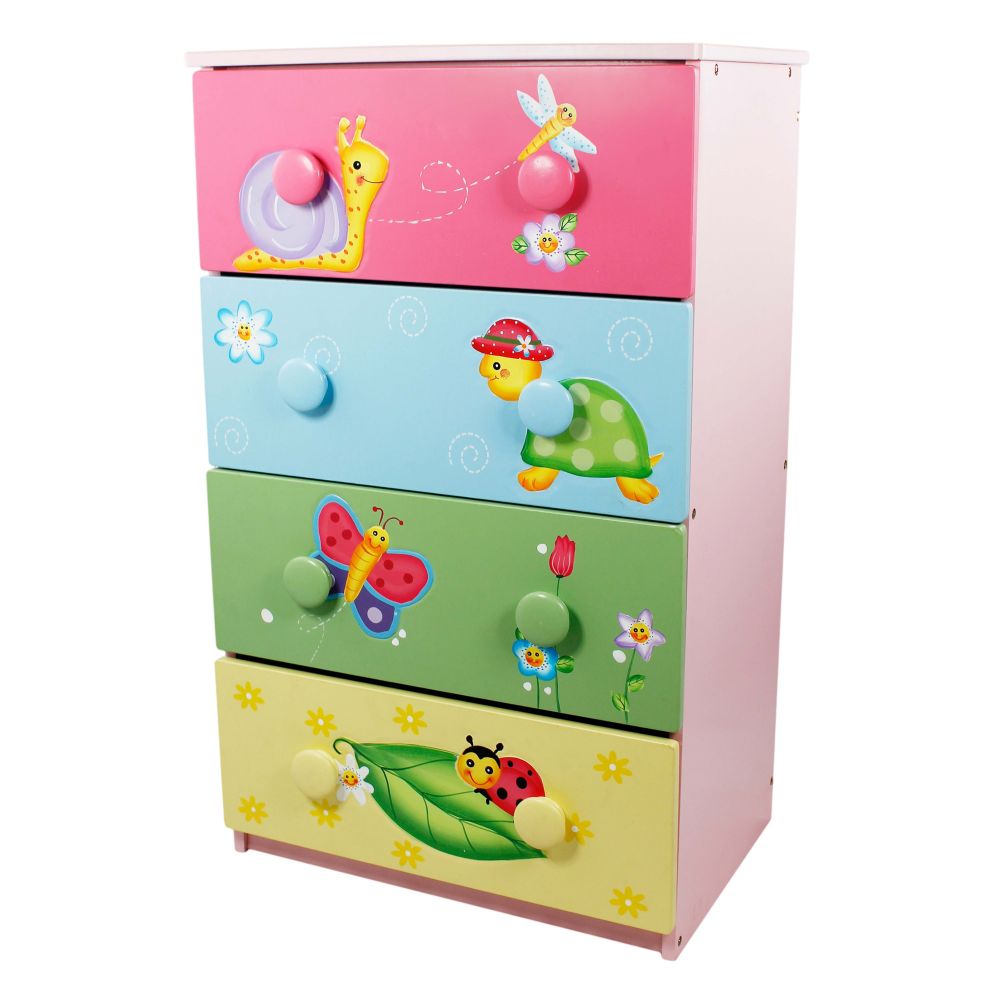 Zadanie 2. Pokoloruj buty TomkaBajka relaksacyjna „Mały niedźwiadek”https://youtu.be/P8128iS8o0g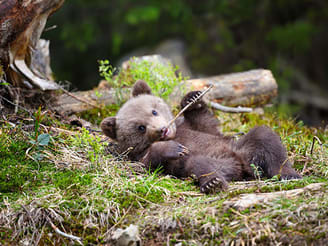 